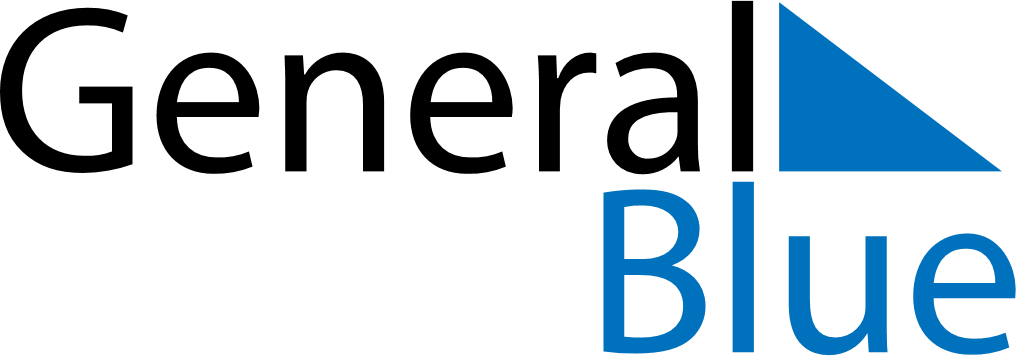 Weekly CalendarJanuary 25, 2021 - January 31, 2021Weekly CalendarJanuary 25, 2021 - January 31, 2021Weekly CalendarJanuary 25, 2021 - January 31, 2021Weekly CalendarJanuary 25, 2021 - January 31, 2021Weekly CalendarJanuary 25, 2021 - January 31, 2021Weekly CalendarJanuary 25, 2021 - January 31, 2021MONDAYJan 25TUESDAYJan 26WEDNESDAYJan 27THURSDAYJan 28FRIDAYJan 29SATURDAYJan 30SUNDAYJan 31